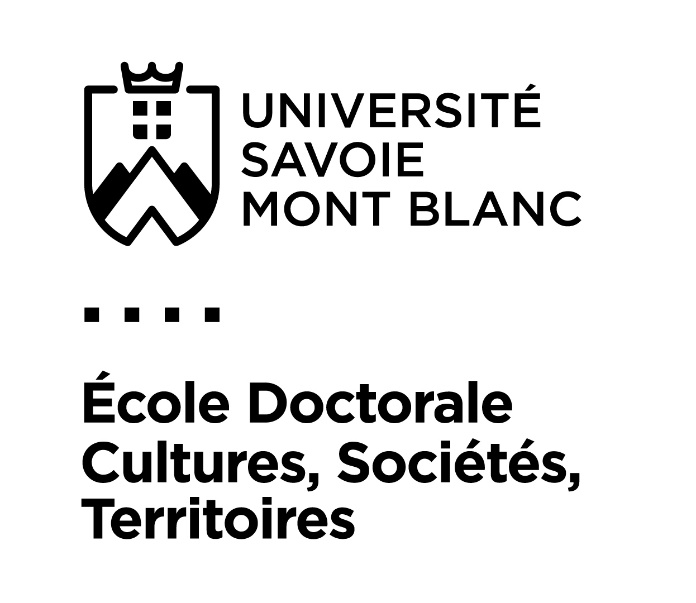 Manuscrit Pour obtenir le diplôme HABILITATION à DIRIGER des RECHERCHESde l’UNIVERSITE SAVOIE MONT BLANCSpécialité : Arrêtés ministériels des 23 novembre 1988modifié par les arrêtés des 13 février 1992, 13 juillet 1995 et 25 avril 2002Présenté parTitre : HDR soutenue publiquement le « date de soutenance »,devant le jury composé de : au moins cinq membres,  3 rapporteurs, dont au moins 2 externes à l’USMB, la moitié des membres au moins sont extérieurs à l’USMB, la moitié du jury, au moins, est composée de professeurs ou assimilés, le président du jury est professeur ou assimilé et désigné le jour de la soutenance par les membres du jury.Civilité, Prénom, NOMFonction et lieu de la fonction, Président.eCivilité, Prénom, NOMFonction et lieu de la fonction, Rapporteur.eCivilité, Prénom, NOMFonction et lieu de la fonction, Rapporteur.eCivilité, Prénom, NOMFonction et lieu de la fonction, Rapporteur.eCivilité, Prénom, NOMFonction et lieu de la fonction, Examina.trice.teurCivilité, Prénom, NOMFonction, Université Savoie Mont Blanc, Garant.e